La salle des Fêtes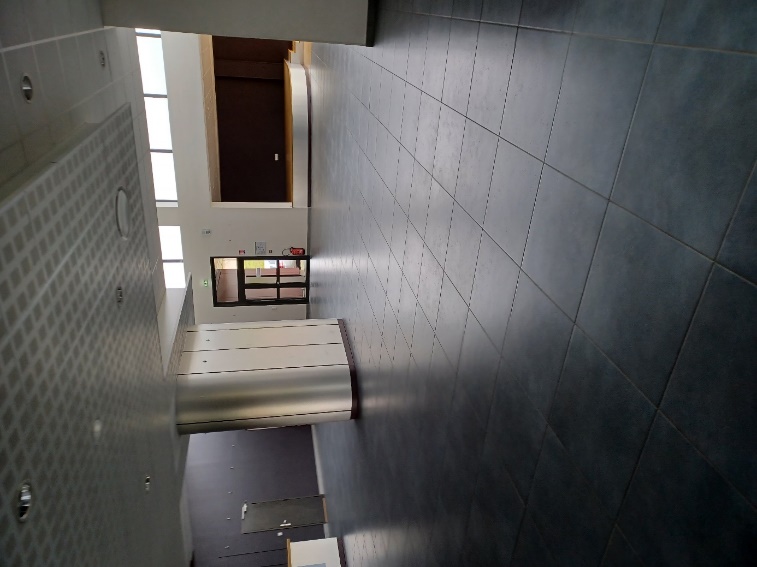 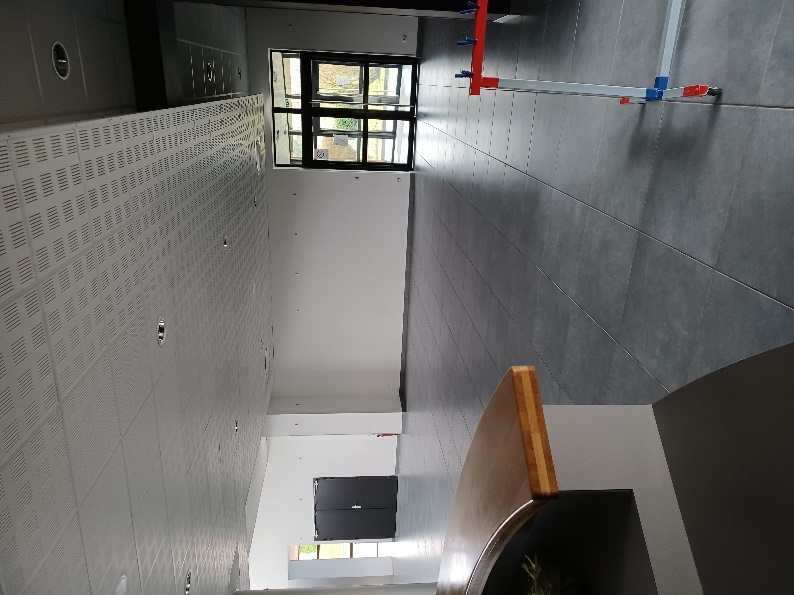 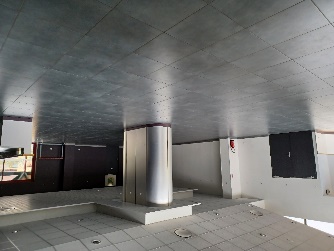 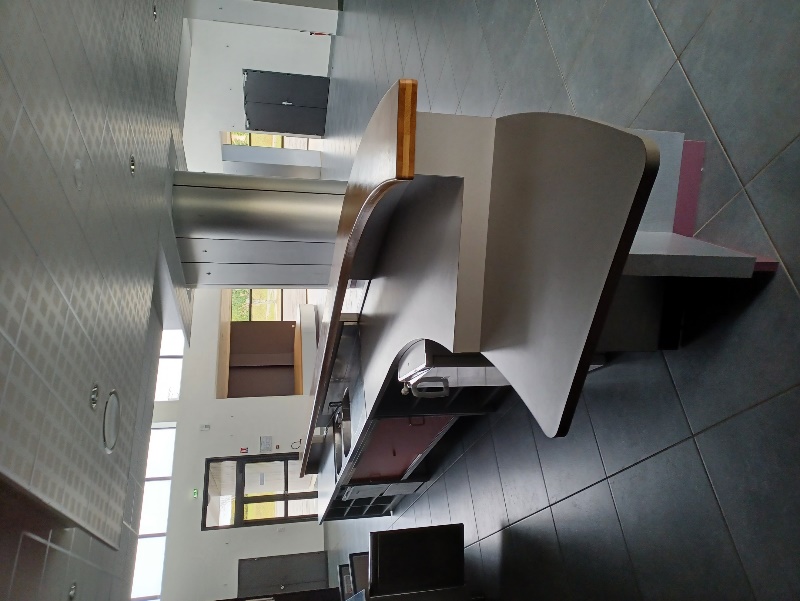 